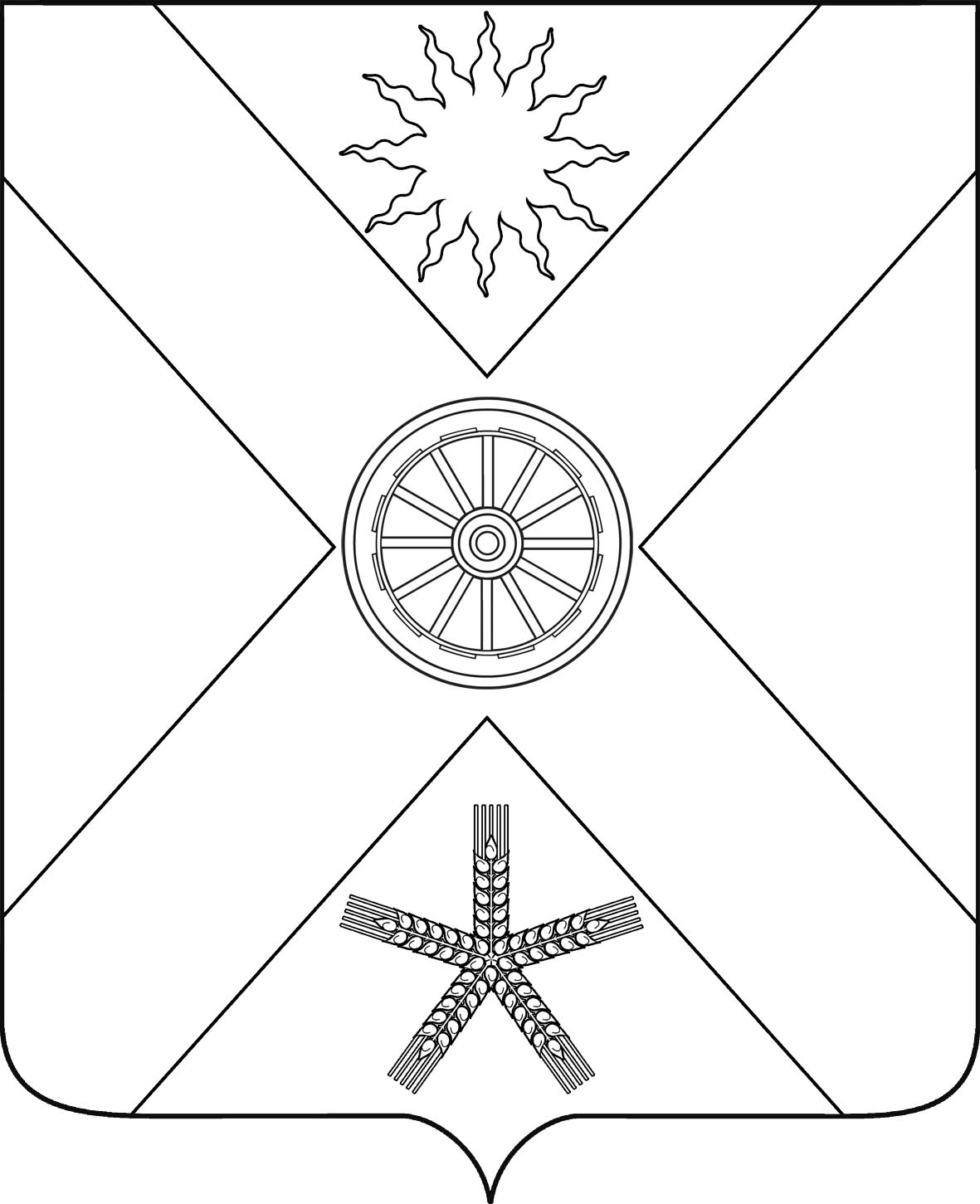 РОССИЙСКАЯ ФЕДЕРАЦИЯРОСТОВСКАЯ  ОБЛАСТЬ ПЕСЧАНОКОПСКИЙ РАЙОНМУНИЦИПАЛЬНОЕ ОБРАЗОВАНИЕ«ПЕСЧАНОКОПСКОЕ СЕЛЬСКОЕ ПОСЕЛЕНИЕ»АДМИНИСТРАЦИЯ  ПЕСЧАНОКОПСКОГО   СЕЛЬСКОГО ПОСЕЛЕНИЯПОСТАНОВЛЕНИЕ11.06.2019                                             №149                            с. ПесчанокопскоеВ соответствии с постановлением Администрации Песчанокопского сельского поселения  от 24.10.2018 №228 «Об утверждении Порядка разработки, реализации и оценки эффективности муниципальных программ Песчанокопского сельского поселения Песчанокопского района»,ПОСТАНОВЛЯЮ:Внести изменения в постановление от 11.02.2019 №36 «Об утверждении  отчета об исполнении плана реализации   муниципальной  программы  Песчанокопского  сельского   поселения   Песчанокопского  района   «Энергоэффективность и развитие энергетики»  за  2018  год  (далее – отчет о  реализации) согласно приложению к настоящему постановлению.       2.Настоящее постановление подлежит  опубликованию в информационном бюллетене Песчанокопского сельского поселения и размещению на официальном сайте Администрации Песчанокопского сельского поселения в сети Интернет.       3. Контроль  за  исполнением  настоящего постановления возложить на главного специалиста по вопросам муниципального хозяйства.                    Глава Администрации  Песчанокопского сельского поселения		          А.В. ОстрогорскийПостановление вносит: главный специалист   по вопросам муниципального хозяйстваПриложение                                                                                                                                     к постановлению Администрации                                                                                                                                                                                                                 Песчанокопского сельского поселения  от 11.06.2019  №149                                                                                                                           ОтчетО реализации муниципальной программы Песчанокопского сельского поселения «Энергоэффективность и развитие энергетики» за 2018 год(далее – Отчет)Конкретные результаты, достигнутые за 2018 годВ целях создания условий для реализации муниципальной программы Песчанокопского сельского поселения «Энергоэффективность и развитие энергетики» (далее – муниципальная программа), утвержденной постановлением Администрации Песчанокопского сельского поселения от 23.09.2013 №276  «Об утверждении муниципальной программы Песчанокопского сельского поселения Песчанокопского района «Энгергоэффективность и развитие энергетики», Администрацией Песчанокопского сельского поселения реализован комплекс мероприятий, в результате которых достигнуты следующие результаты.На реализацию муниципальной программы Песчанокопского сельского поселения «Энергоэффективность и развитие энергетики» в 2018 году предусмотрено 3,0 тыс. рублей. Фактически освоено 3,0 тыс. рублей, что составляет 100,0 процентов от плановых назначений.Результаты реализации основных мероприятий, а также сведения о достижении контрольных событий муниципальной программыДостижению результатов в 2018 году способствовала реализация основных мероприятий.В рамках подпрограммы 1. «Обеспечение энергетической эффективности и энергосбережения в Песчанокопском сельском поселении» предусмотрена реализация 1 основного мероприятия.Основное мероприятие 1.1. «Сбор ртутьсодержащих отходов».В 2018 году на территории Песчанокопского сельского поселения производился сбор ртутьсодержащих отходов на общую сумму 3,0 тыс. рублей.Нереализованные основные мероприятия подпрограмм муниципальной программы отсутствуют. Все контрольные события исполнены в установленные сроки.Отчет об исполнении плана реализации муниципальной программы «Энергоэффективность и развитие энергетики» за 2018 год приведен в приложении № 1 к настоящему Отчету.Сведения о выполнении основных мероприятий, контрольных событий муниципальной программы за 2018 год приведены в приложении № 2 к настоящему Отчету.Раздел 3. Анализ факторов, повлиявших на ход реализации муниципальной программыФакторы, оказавшие влияние на ход реализации муниципальной программы отсутствуют.Раздел 4. Сведения об использовании бюджетных ассигнований и внебюджетных средств на реализацию муниципальной программыОбъем запланированных расходов на реализацию муниципальной программы на 2018 год за счет средств бюджета Песчанокопского сельского поселения Песчанокопского района составил 3,0 тыс. рублей. Вся сумма 3,0 тыс. рублей предусмотрена на реализацию основного мероприятия 1.1. «Сбор ртутьсодержащих отходов» по подпрограмме 1. «Обеспечение энергетической эффективности и энергосбережения в Песчанокопском сельском поселении».Внебюджетные средства на реализацию муниципальной программы отсутствуют.Исполнение расходов по муниципальной программе составило 
3,0 тыс. рублей или 100 процентов.Основное мероприятие 1.1. «Сбор ртутьсодержащих отходов» по подпрограмме 1. «Обеспечение энергетической эффективности и энергосбережения в  Песчанокопском сельском поселении» муниципальной программы, исполнено в полном объеме.В результате исполнения программы по расходам  экономии нет.Сведения об использовании бюджетных ассигнований на реализацию муниципальной программы за 2018 год приведены в приложении № 3 к настоящему Отчету.Раздел 5. Сведения о достижении значений показателей муниципальной программы, подпрограмм муниципальной программы за 2018 годМуниципальной программой и подпрограммой муниципальной программы предусмотрен 1 показатель, по которому фактические значения соответствуют плановым.Сведения о достижении значений показателей приведены в приложении № 4 к настоящему Отчету.Информация о возникновении экономии бюджетных ассигнований на реализацию основных мероприятий муниципальной программы, в том числе в результате проведения закупок, при условии его исполнения в полном объеме в 2018 году приведена в приложении № 5 к настоящему Отчету.Информация об основных мероприятиях, финансируемых за счет средств бюджета Песчанокопского сельского поселения Песчанокопского района, выполненных в полном объеме приведена в приложении № 6 к настоящему Отчету.Раздел 6. Результаты оценки эффективности реализации муниципальной программыЭффективность муниципальной программы определяется на основании степени выполнения целевых показателей, основных мероприятий и оценки бюджетной эффективности муниципальной программы.1. Степень достижения целевых показателей муниципальной программы, подпрограмм муниципальной программы:эффективность хода реализации целевого показателя 1 равна 1.Суммарная оценка степени достижения целевых показателей муниципальной программы составляет 1, что характеризует высокий уровень эффективности реализации муниципальной программы по степени достижения целевых показателей в 2018 году.2. Степень реализации основных мероприятий, финансируемых за счет средств бюджета Песчанокопского сельского поселения Песчанокопского района, оценивается как доля основных мероприятий, выполненных в полном объеме.Основное мероприятие 1.1. «Сбор  ртутьсодержащих отходов» выполнено в полном объеме.Степень реализации основных мероприятий составляет 1, что характеризует высокий уровень эффективности реализации муниципальной программы по степени реализации основных мероприятий.3. Бюджетная эффективность реализации муниципальной программы рассчитывается в несколько этапов:3.1. Степень реализации основных мероприятий, финансируемых за счет средств бюджета Песчанокопского сельского поселения Песчанокопского района, оценивается как доля мероприятий, выполненных в полном объеме.Степень реализации основных мероприятий, муниципальной программы составляет 1,0.3.2. Степень соответствия запланированному уровню расходов за счет средств бюджета Песчанокопского сельского поселения Песчанокопского района составляет 1,0.3.3. Эффективность использования средств бюджета Песчанокопского сельского поселения Песчанокопского района на реализацию муниципальной программы составляет 1,0, что характеризует высокий уровень бюджетной эффективности реализации муниципальной программы в 2018 году.Уровень реализации муниципальной программы в целом составляет 1. Таким образом, можно сделать вывод о высоком уровне реализации муниципальной программы по итогам 2018 года.Приложениек постановлению Администрации Песчанокопского сельского поселения  от  11.06.2019     №149             Отчет об исполнении плана  реализации  муниципальной программы Песчанокопского сельского поселения Песчанокопского района«Энергоэффективность и развитие энергетики»  за  2018  год                                                                                                                                                  Приложение № 2к ОтчетуСВЕДЕНИЯо выполнении основных мероприятий, контрольных событий муниципальной программы за 2018 годПриложение № 3к Отчету
СВЕДЕНИЯоб использовании бюджетных ассигнований на реализацию муниципальной программы за 2018 год Приложение № 4к ОтчетуСВЕДЕНИЯ о достижении значений показателей (индикаторов)  Приложение № 5к ОтчетуИНФОРМАЦИЯо возникновении экономии бюджетных ассигнований на реализацию основных мероприятий муниципальной программы, в том числе в результате проведения закупок, при условии его исполнении в полном объеме в 2018 году                                                                                                                                          Приложение № 6к ОтчетуИНФОРМАЦИЯоб основных мероприятиях, финансируемых за счет средств бюджета Песчанокопского сельского поселения  выполненных в полном объеме Главный специалист по вопросам муниципального хозяйства Администрации Песчанокопского  сельского поселения			                                                                             Н.Н. НефедоваО внесении изменений в постановление от 11.02.2019 №36 «Об утверждении отчета об исполнении плана реализации муниципальной программы Песчанокопского сельского поселения Песчанокопского района «Энергоэффективность и развитие энергетики»  за  2018  год.№ п/пНаименование основного мероприятия, контрольного события программыОтветственный 
 исполнитель  
  (заместитель руководителя ОИВ/ФИО)Результат реализации мероприятия (краткое описание)Фактическая дата начала   
реализации 
мероприятияФактическая дата окончания реализации  
мероприятия, наступления  
контрольного событияРасходы бюджета на реализацию муниципальной      
программы, тыс. руб.Расходы бюджета на реализацию муниципальной      
программы, тыс. руб.Расходы бюджета на реализацию муниципальной      
программы, тыс. руб.Расходы бюджета на реализацию муниципальной      
программы, тыс. руб.Расходы бюджета на реализацию муниципальной      
программы, тыс. руб.Объем неосвоенных средств и причин не освоения№ п/пНаименование основного мероприятия, контрольного события программыОтветственный 
 исполнитель  
  (заместитель руководителя ОИВ/ФИО)Результат реализации мероприятия (краткое описание)Фактическая дата начала   
реализации 
мероприятияФактическая дата окончания реализации  
мероприятия, наступления  
контрольного событияПредусмотрено муниципальной программойПредусмотрено свободной бюджетной росписьюфакт на отчетную дату <1>факт на отчетную дату <1>факт на отчетную дату <1>Объем неосвоенных средств и причин не освоения1223456777781Программа  «Энергоэффективность  и развитие энергетики»Программа  «Энергоэффективность  и развитие энергетики»Программа  «Энергоэффективность  и развитие энергетики»Программа  «Энергоэффективность  и развитие энергетики»Программа  «Энергоэффективность  и развитие энергетики»Программа  «Энергоэффективность  и развитие энергетики»Программа  «Энергоэффективность  и развитие энергетики»Программа  «Энергоэффективность  и развитие энергетики»Программа  «Энергоэффективность  и развитие энергетики»Программа  «Энергоэффективность  и развитие энергетики»Программа  «Энергоэффективность  и развитие энергетики»1.1    Мероприятия по сбору ртутьсодержащих отходов.Администрация Песчанокопского сельского поселения-сбор ртутьсодержащих отходов01.01.201831.12.20183,03,03,00,01.2Замена ламп на энергосберегающие Администрация Песчанокопского сельского поселения- снижение затрат на энергоресурсы,повышение качество работы уличного освещения01.01.201831.12.20180,00,00,00,0Итого:3,03,03,0№ п/пНомер и наименованиеОтветственный 
 исполнитель, соисполнитель, участник
(должность/ ФИО)Плановый срок окончания реализацииФактический срокФактический срокРезультатРезультатПричины не реализации/ реализации не в полном объеме№ п/пНомер и наименованиеОтветственный 
 исполнитель, соисполнитель, участник
(должность/ ФИО)Плановый срок окончания реализацииначала
реализацииокончания
реализациизапланированныедостигнутыеПричины не реализации/ реализации не в полном объеме123456789Муниципальная программа «Энергоэффективность и развитие энергетики» Муниципальная программа «Энергоэффективность и развитие энергетики» Муниципальная программа «Энергоэффективность и развитие энергетики» Муниципальная программа «Энергоэффективность и развитие энергетики» Муниципальная программа «Энергоэффективность и развитие энергетики» Муниципальная программа «Энергоэффективность и развитие энергетики» Муниципальная программа «Энергоэффективность и развитие энергетики» Муниципальная программа «Энергоэффективность и развитие энергетики» Муниципальная программа «Энергоэффективность и развитие энергетики» 1.Подпрограмма 1. «Обеспечение энергетической эффективности и энергосбережения в Песчанокопском сельском поселении»XXXXЗаключение договора на сбор ртутьсодержащих отходов–2.Основное мероприятие 1.1.31.12.201801.01.201831.12.2018–Наименование муниципальной программы, подпрограммы,           основного мероприятияИсточники финансированияОбъем расходов (тыс.рублей), предусмотренныхОбъем расходов (тыс.рублей), предусмотренныхФактические расходы (тыс. рублей)Наименование муниципальной программы, подпрограммы,           основного мероприятияИсточники финансированиямуниципальной программойсводной бюджетной росписьюФактические расходы (тыс. рублей)12345Муниципальная программа                 «Энергоэффективность и развитие энергетики»всего3,03,03,0Муниципальная программа                 «Энергоэффективность и развитие энергетики»областной бюджет0,00,00,0Муниципальная программа                 «Энергоэффективность и развитие энергетики»местный бюджет3,03,03,0№ п/пНомер и наименованиеЕдиницаизмеренияЗначения показателей (индикаторов) муниципальной программы, подпрограммы муниципальной программыЗначения показателей (индикаторов) муниципальной программы, подпрограммы муниципальной программыЗначения показателей (индикаторов) муниципальной программы, подпрограммы муниципальной программыОбоснование отклонений значений показателя (индикатора) на конец отчетного года (при наличии)№ п/пНомер и наименованиеЕдиницаизмерения2017 год2018 год2018 годОбоснование отклонений значений показателя (индикатора) на конец отчетного года (при наличии)№ п/пНомер и наименованиеЕдиницаизмерения2017 годпланфактОбоснование отклонений значений показателя (индикатора) на конец отчетного года (при наличии)1234567Муниципальная программа «Энергоэффективность и развитие энергетики»Муниципальная программа «Энергоэффективность и развитие энергетики»Муниципальная программа «Энергоэффективность и развитие энергетики»Муниципальная программа «Энергоэффективность и развитие энергетики»Муниципальная программа «Энергоэффективность и развитие энергетики»Муниципальная программа «Энергоэффективность и развитие энергетики»Муниципальная программа «Энергоэффективность и развитие энергетики»1.Показатель 1.Доля энергетических ресурсов (электрическая энергия, вода, природный газ) расчеты, за потребление которых осуществляется на основании показаний приборов учета, в общем объёме энергетических ресурсов, потребляемых на территории Песчанокопского сельского поселения;процент0,050,050,05–2Показатель 2.Доля энергетических ресурсов, производимых  с использованием возобновленных источников энергии в общем объёме энергетических ресурсов;3Показатель 3.Экономия по отдельным видам энергоресурсов.№ п/пНаименование основного мероприятия подпрограммыОжидаемый результатФактическисложившийся результатСумма экономии(тыс. рублей)Сумма экономии(тыс. рублей)№ п/пНаименование основного мероприятия подпрограммыОжидаемый результатФактическисложившийся результатвсегов том числе в результате проведения закупок1234561.Муниципальная программа «Энергоэффективность и развитие энергетики»ХХ2.Основное мероприятие 1.1. Заключение договора на сбор ртутьсодержащих отходов 0,00,0Количество основных мероприятий, запланированныхк реализации в 2018 годуКоличество основных мероприятий, выполненныхв полном объеме в 2018 годуСтепень реализации основных мероприятийВсего, в том числе:111– основные мероприятия, результаты которых оцениваются на основании числовых (в абсолютных или относительных величинах) значений показателей (индикаторов)00Х– иные основные мероприятия, результаты, реализации которых оцениваются как наступление или не наступление контрольного события (событий) и (или) достижение качественного результата11Х